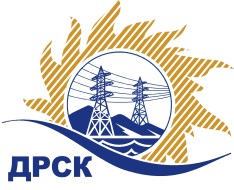 Акционерное Общество«Дальневосточная распределительная сетевая  компания»Протокол № 437/УТПиР -ВПЗаседания закупочной комиссии по аукциону в электронной форме "Реконструкция ПС 110/6 кВ Муравейка с установкой силового трансформатора мощностью 16 МВА", закупка № 1346СПОСОБ И ПРЕДМЕТ ЗАКУПКИ: аукцион в электронной форме "Реконструкция ПС 110/6 кВ Муравейка с установкой силового трансформатора мощностью 16 МВА", закупка № 1346.КОЛИЧЕСТВО ПОДАННЫХ ЗАЯВОК НА УЧАСТИЕ В ЗАКУПКЕ: 13 (тринадцать) заявок.ВОПРОСЫ, ВЫНОСИМЫЕ НА РАССМОТРЕНИЕ ЗАКУПОЧНОЙ КОМИССИИ: О выборе победителя закупкиРЕШИЛИ:По вопросу № 1:Утвердить ранжировку участников аукциона:Признать Победителем закупки Участника, занявшего 1 (первое) место в ранжировке по степени предпочтительности для Заказчика: ООО "ПРОЕКТНАЯ КОМПАНИЯ В СФЕРЕ ЭНЕРГЕТИКИ "СИСТЕМА" ИНН/КПП 5904294709/590401001 ОГРН 1135904015829 с ценой заявки не более 1 633 250,00 руб. без учета НДС.срок выполнения: 31.10.2019условия оплаты: Авансовые платежи в счет стоимости каждого Этапа Работ в размере 10% (десяти процентов) от стоимости соответствующего Этапа Работ выплачиваются в течение 30 (тридцати) календарных дней с даты получения Заказчиком счета, выставленного Подрядчиком, но не ранее, чем за 30 (тридцать) календарных дней до даты начала Этапа Работ, определенной в соответствии с Календарным графиком выполнения Работ (Приложение № 2 к Договору), при условии согласования Сторонами сметной документации на соответствующий Этап Работ в соответствии с пунктом 3.2 Договора, и с учетом пунктов 3.5.1, 3.5.5 Договора. Последующие платежи в размере стоимости каждого Этапа Работ по выполнению Инженерных изысканий, определенной на основании Исполнительной сметы, составленной в соответствии с пунктом 4.2. Договора, либо Предварительной сметы (в случае отсутствия Исполнительной сметы), за вычетом авансового платежа, выплаченного в соответствии с пунктом 3.5.2 Договора, выплачиваются в течение 30 (тридцати) календарных дней с даты подписания Сторонами документов, указанных в пункте 4.1 Договора, на основании счета, выставленного Подрядчиком, и с учетом пунктов 3.5.5, 3.5.6 Договора. Последующие платежи в размере 90% (девяносто процентов) от стоимости каждого Этапа Работ (кроме Работ по выполнению Инженерных изысканий) выплачиваются в течение 30 (тридцати) календарных дней с даты подписания Сторонами документов, указанных в пункте 4.1 Договора, на основании счёта, выставленного Подрядчиком, и с учетом пунктов 3.5.5, 3.5.6 Договора. Инициатору договора обеспечить подписание договора с Победителем не ранее чем через 10 (десять) календарных дней и не позднее 20 (двадцати) календарных дней после официального размещения итогового протокола по результатам закупки, с учетом результатов преддоговорных переговоров (в случае проведения таковых).Победителю закупки в срок не позднее 3 (трех) рабочих дней с даты официального размещения итогового протокола по результатам закупки обеспечить направление по адресу, указанному в Документации о закупке, информацию о цепочке собственников, включая бенефициаров (в том числе конечных), по форме и с приложением подтверждающих документов согласно Документации о закупке.Исп. Коротаева Т.В.(4162)397-205Благовещенск ЕИС № 31907814725«14» июня 2019 №п/пНаименование и ИНН Участника и/или его идентификационный номерДата и время регистрации заявкиРегистрационный номер участника: № 437/УТПиР-108.05.2019 13:50Регистрационный номер участника: № 437/УТПиР-208.05.2019 15:06Регистрационный номер участника: № 437/УТПиР-308.05.2019 15:39Регистрационный номер участника: №  437/УТПиР-408.05.2019 17:17Регистрационный номер участника: № 437/УТПиР-513.05.2019 04:17Регистрационный номер участника: № 437/УТПиР-613.05.2019 05:15Регистрационный номер участника: № 437/УТПиР-713.05.2019 06:30Регистрационный номер участника: № 437/УТПиР-813.05.2019 07:29Регистрационный номер участника: № 437/УТПиР-913.05.2019 07:32Регистрационный номер участника: № 437/УТПиР-1013.05.2019 07:35Регистрационный номер участника: № 437/УТПиР-1113.05.2019 07:50Регистрационный номер участника: № 437/УТПиР-1213.05.2019 08:09Регистрационный номер участника: № 437/УТПиР-1313.05.2019 08:32Место в ранжировкеНаименование и адрес участникаПервая ценовая ставка, руб. без НДСИтоговая цена по результатам аукциона, руб. без НДС1 местоООО "ПРОЕКТНАЯ КОМПАНИЯ В СФЕРЕ ЭНЕРГЕТИКИ "СИСТЕМА" ИНН/КПП 5904294709/590401001 ОГРН 11359040158296 670 000.001 633 250,002 местоООО "АРХИТЕКТУРНО-СТРОИТЕЛЬНАЯ КОМПАНИЯ "БАРС" ИНН/КПП 3812057503/381201001 ОГРН 11638500747946 500 000.001 666 600,003 местоООО "Байкалэлектро" ИНН/КПП 3811094252/384901001 ОГРН 10538111470926 670 000.002 033 450,004 местоООО "ТЕХНО БАЗИС" 
ИНН/КПП 3812143992/384901001 
ОГРН 11238500430416 670 000.002 533 700,005 местоАО "Гидроэлектромонтаж" 
ИНН/КПП 2801085955/280150001 
ОГРН 10228005160346 670 000.003 000 600,006 местоОАО "ИНЖЕНЕРНО-ДИАГНОСТИЧЕСКИЙ ЦЕНТР" ИНН/КПП 7453098773/745301001 
ОГРН 10374038725166 630 000.003 900 000,007 местоООО "СОЮЗЭНЕРГОПРОЕКТ" ИНН/КПП 7728670290/772801001 ОГРН 50877460864346 670 000.005 501 650,008 местоООО "ЭНЕРГОПРОЕКТ ВОСТОК" ИНН/КПП 2721239180/272101001 
ОГРН 11827240242406 270 880.006 270 880.009 местоООО "КОМПЛЕКСЭНЕРГОПРОЕКТ" ИНН/КПП 1658135111/165801001 
ОГРН 11216900306606 401 094.006 401 094.0010 местоООО "ЭНЕРГОРЕГИОН" 
ИНН/КПП 2540203680/254001001 
ОГРН 11425400054206 600 000.006 600 000.0011 местоООО "Северэнергопроект" 
ИНН/КПП 3525157938/772601001 
ОГРН 10535001419806 603 300.006 603 300.0012 местоООО "СЕВЕРНЫЙ СТАНДАРТ" ИНН/КПП 3525135814/771801001 
ОГРН 10435000457096 603 300.006 603 300.0013 местоООО "ЭНЕРГОПРОЕКТ ЦЕНТР" ИНН/КПП 3525283964/352501001 
ОГРН 11235250125666 670 000.006 670 000.00Секретарь комиссии ______________________М.Г. Елисеева